Об уточнении бюджета сельского поселения Мирновский сельсовет муниципального района Благоварский район Республики Башкортостан                Рассмотрев исполнение бюджета сельского поселения Мирновский сельсовет муниципального района Благоварский район Республики Башкортостан за июнь  месяц 2019 года ,Совет сельского поселения Мирновский сельсовет муниципального района Благоварский район Республики Башкортостан Решил:      Утвердить уточнение бюджета сельского поселения Мирновский сельсоветмуниципального района Благоварский район Республики Башкортостан  на 2 квартал 2019 года , согласно приложения №1.Глава сельского поселенияМирновский сельсовет муниципального районаБлаговарский район Республики Башкортостан                                       Г.Р.Насырова19.06.2019 г№  40-351                                                                                                Приложение №1 к решению                                                                                                     Совета сельского поселения                                                                                         Мирновский сельсовет                                                                                               №40-351 от 19.06.2019 года                                    ДОХОДЫРАСХОДЫГлавы сельского поселения Мирновский  сельсовет -                                    Насырова Г.Р.БАШКОРТОСТАН РЕСПУБЛИКАhЫХХV11  сакырылышБЛАГОВАР  РАЙОНЫ МУНИЦИПАЛЬ РАЙОНЫНЫҢ МИРНЫЙ АУЫЛ  СОВЕТЫ АУЫЛ БИЛӘМӘҺЕ СОВЕТЫБАШКОРТОСТАН РЕСПУБЛИКАhЫХХV11  сакырылышБЛАГОВАР  РАЙОНЫ МУНИЦИПАЛЬ РАЙОНЫНЫҢ МИРНЫЙ АУЫЛ  СОВЕТЫ АУЫЛ БИЛӘМӘҺЕ СОВЕТЫ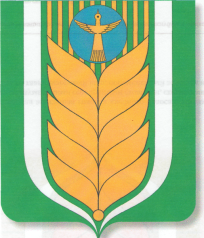 СОВЕТ СЕЛЬСКОГО ПОСЕЛЕНИЯ МИРНОВСКИЙ СЕЛЬСОВЕТ  МУНИЦИПАЛЬНОГО РАЙОНА БЛАГОВАРСКИЙ РАЙОНРЕСПУБЛИКИ БАШКОРТОСТАНХХV11 созываСОВЕТ СЕЛЬСКОГО ПОСЕЛЕНИЯ МИРНОВСКИЙ СЕЛЬСОВЕТ  МУНИЦИПАЛЬНОГО РАЙОНА БЛАГОВАРСКИЙ РАЙОНРЕСПУБЛИКИ БАШКОРТОСТАНХХV11 созываСОВЕТ СЕЛЬСКОГО ПОСЕЛЕНИЯ МИРНОВСКИЙ СЕЛЬСОВЕТ  МУНИЦИПАЛЬНОГО РАЙОНА БЛАГОВАРСКИЙ РАЙОНРЕСПУБЛИКИ БАШКОРТОСТАНХХV11 созыва452738,  Мирный  ауылы, Еңеү  урамы, 2Тел. (34747) 41-1-32452738,  Мирный  ауылы, Еңеү  урамы, 2Тел. (34747) 41-1-32452738, с. Мирный, ул. Победы, 2Тел. (34747) 41-1-32452738, с. Мирный, ул. Победы, 2Тел. (34747) 41-1-32452738, с. Мирный, ул. Победы, 2Тел. (34747) 41-1-32КАРАР                                                                                                                        РЕШЕНИЕ  КБКВсегов т.ч. по кварталам (руб.)в т.ч. по кварталам (руб.)в т.ч. по кварталам (руб.)в т.ч. по кварталам (руб.)КБКВсего1234Прочие безвозмездные поступления\2070503010\791\6100\150 \+166100+166100ИТОГО+166100+166100КБКВсегов т.ч.по кварталам (руб.)в т.ч.по кварталам (руб.)в т.ч.по кварталам (руб.)в т.ч.по кварталам (руб.)КБКВсего1234\0503\791\10\1\01\06050\244\226.10\ФЗ.131.03.11\\16513\\|013-111210 Подтверждение достоверности сметной документации +166100+166100ИТОГО+166100+166100